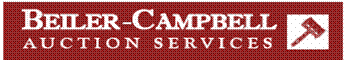 Farm Equipment,Tools, Bldg. Materials  March 10th, 2012 9 A.M.	Steve & Jody Martin: 2000 W. Rt. 897 Denver, Pa. 17517Full Line & Clean well maintained, like new farm equipment, personal property, and tools, miscellaneous building materials.Farm & Construction Equipment & Tools  March 17th, 2012 9 A.M.	1st Annual Keystone Consignment Auction: 411 Doe Run Rd. Mifflintown, Pa. 17059Tools; woodshop equipment; metal fabrication; lawn tractors; mowers; tillers; trucks, van & SUV; Farm Equipment; guns and sporting goods; complete liquidation of storage structures LLC.  More stuff still coming!Horses & Tack  March 24th, 2012 9 A.M.	Tim Weaver  -  Outdoor Driving Auction:  287 Cottontail Rd. Martinsburg, Pa. 16662Over 60 Horses!  Also, good selection of miniature horses & ponies, all sizes & colors.  Broke to ride & drive.  Hitching Driving Horses & Ponies @ 9 A.M.; Tack Auction @ 10:30 A.M.; Ponies & Riding horses @ 11 A.M. followed by Driving Horses.Hay & Firewood March 31st, 2012 9:30 A.M.	Monthly Sale; Perry County	6317 Waggoners Gap Rd. Landsburg, Pa. 17047	Hay, Straw & Firewood290 Acres, Farm Equipment & Personal Property  April 5th, 2012  9 A.M. Real Estate at 11:30 A.M.	Leon Rhodes  3355 S. State Route 103 McVeytown, Pa 17051	Tractors, Farm Equipment, tools & miscellaneous.  Real Estate consists of 290 acres total 	Parcel #1 137.7 +/- Acres mostly wooded w/some tillable	Parcel #2 126.4 +/- Acres Dairy Farm w/90 tillable acres, 100 cow setupFarmette 5.9 Acres, Equipment, Vehicles & Personal April 7th, 2012 9 A.M. Real Estate at 11:30 A.M.	David & Rosanne Stotltzfus  172 Christiana Pike Christiana, Pa. 17509	3700 Sq. Ft. house w/6 bedrms. 3 ½ baths – Top of the line home, too much to list!Must See!  2 car attached garage, 2 story 2 car detached garage & more.  Case 1845C Skid Loader, 1999 Mercury Villager, 1996 GMC Yukon, 6500 Kubota generator & household contents.Farm Equipment  April 14th, 2012  9 A.M.	Steve & Barbara Wilson  4020 Mountain Road, Port Royal, Pa. 17082	Just Booked – watch for future ads for more information!14 Acre Farm  April 26th, 2012  6 P.M.	Jeremy B      2102 Big Green Brier Rd. McVeytown, Pa. 17051Ranch style home, Bank barn on 14 acres.  Beautiful location.  Good level tillable land and fenced in meadow w/stream. Many possibilities!Real Estate, Antiques, Personal Property  April 27th, 2012  Estate of Margaret Immel	Martic Heights Drive, Rawlinsville (Holtwood), Pa. 17532	8:30 A.M. Personal Property @ Rawlinsville Sale Barn	2:00 P.M. Real Estate held onsite @ 1020 Hilldale Road Holtwood, Pa. 17532	Lots of Household items, Antique Furniture, Collectibles, yard items & tools.75 Acres, Farm, Tools & Small Equipment  May 5th, 2012  10 A.M. Real Estate @ 12:30 P.M.	Robert & Jillian Ambrovsch  958 Route 25 Millersburg, Pa 17061	Secluded Farm with completely renovated farmhouse w/large addition.  Very Nice!Also included: A Pond, Woodshop, Pole Barn/Equipment Shed, and Converted Milkhouse into a nice office/mancave.  Woodshop equipment, tools, JD Lawn mower, Compact Ford/NH tractor with loader, household items etc.Call us to Book your Auction!Toll Free 888-209-6160